Publicado en Ciudad de México el 13/04/2022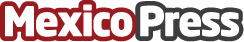 La Haus se une a más de 50 desarrolladores para promover descuentos y beneficios en vivienda nuevaLa proptech lanza el programa "Casa HOY", dirigido  a los interesados en  adquirir vivienda  propia  o inversionistas que buscan oportunidades en el sector de bienes raíces. Se trata de beneficios exclusivos en viviendas de CDMX, Guadalajara, Riviera Maya, Querétaro y Monterrey para el mes de abril, una iniciativa que se convertiría en un período para detonar el movimiento inmobiliario cada añoDatos de contacto:Edgar Soberanes5541405130Nota de prensa publicada en: https://www.mexicopress.com.mx/la-haus-se-une-a-mas-de-50-desarrolladores Categorías: Inmobiliaria Interiorismo E-Commerce Software Jalisco Nuevo León Querétaro Quintana Roo Ciudad de México Construcción y Materiales http://www.mexicopress.com.mx